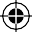  ENGLISH	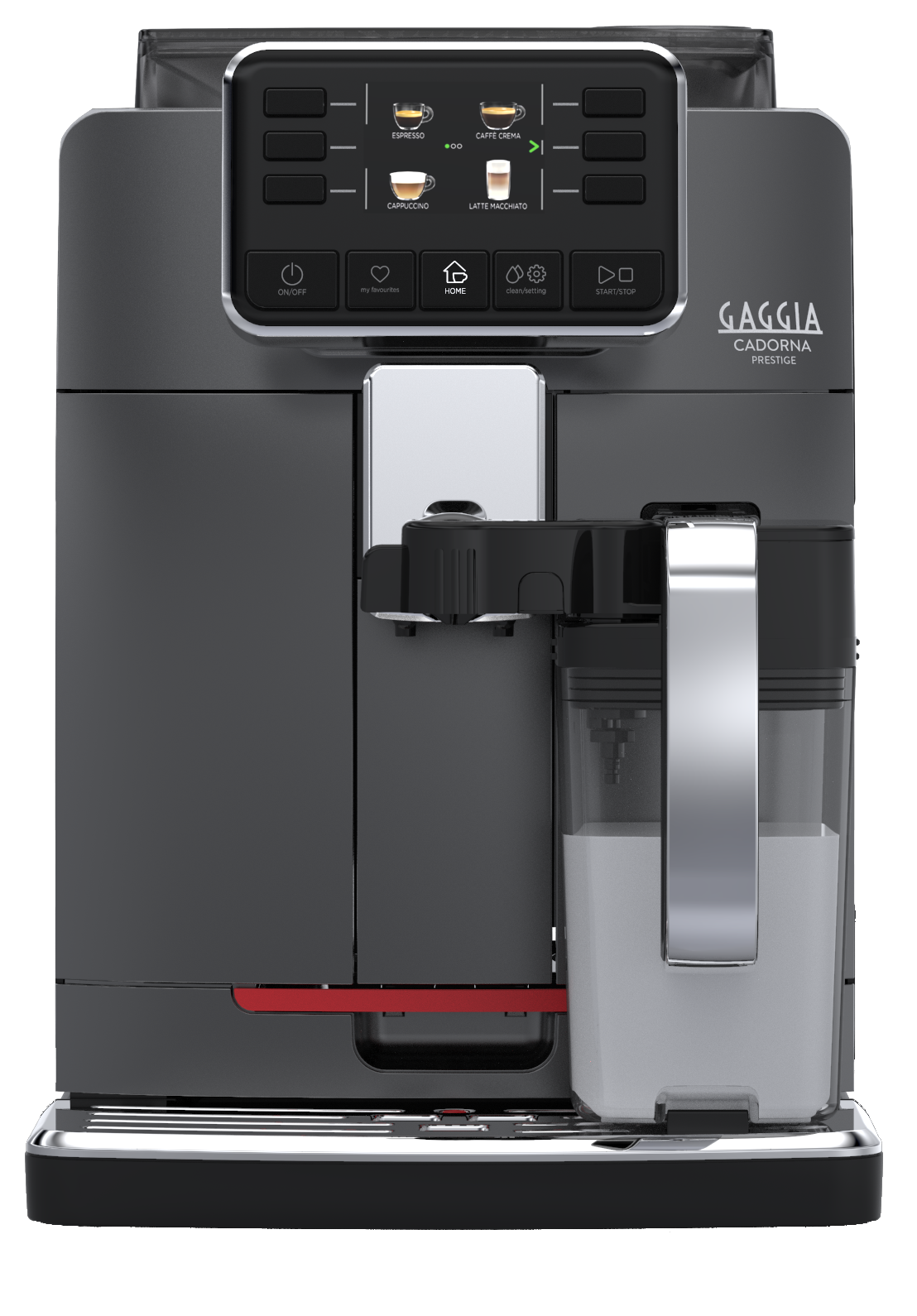 NEDERLANS	ČESKY	GAGGIA CADORNAPRESTIGERI9604 (SUP 049EU)Operating instructions Gebruiksaanwijzing Návod k obsluzeControl panel / Controlepaneel / Ovládací panel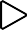 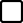 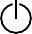 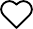 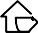 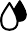 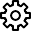 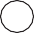 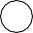 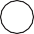 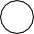 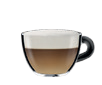 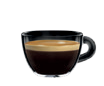 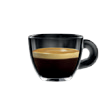 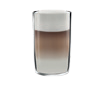 Beverage menu / Menu dranken / Nápojové menuRistrettoCoffee / Koffie / Káva 30 ml	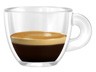 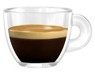 Espresso lungoCoffee / Koffie / Káva 80 ml	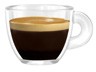 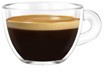 AmericanoCoffee / Koffie / Káva40 ml	 Water / Water / Káva 110 ml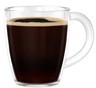 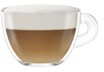 Cappuccino XLMilk / Melk / Mléko 180 ml	 Coffee / Koffie / Káva 70 ml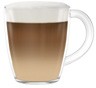 Cortado      Coffee / Koffie / Káva 40 ml Milk / Melk / Mléko 30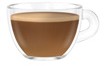 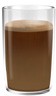 Café au lait      Coffee / Koffie / Káva 90 ml Milk / Melk / Mléko 90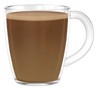 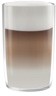 Latte macchiato XL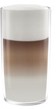 Milk / Melk / Mléko 300 mlCoffee / Koffie / Káva 50 ml Frothed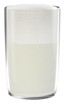 Hot water / Heet water / Horká voda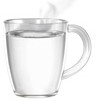 Water / Water / Voda 150 ml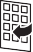 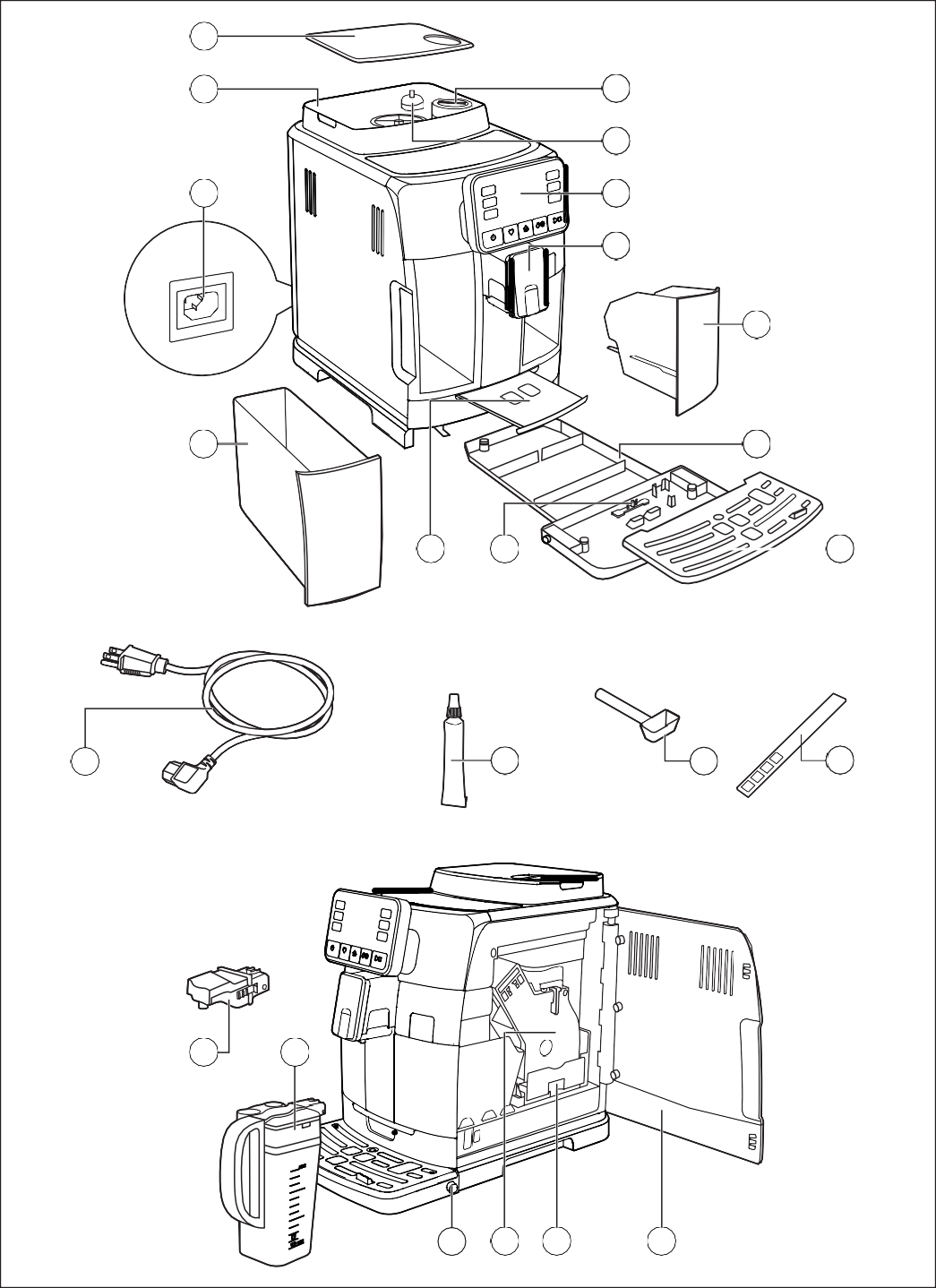 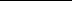  02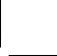 12	563	7894	1013	12		1114	15	16	1723	2221	20	19	18First installation / Eerste installatie / První instalace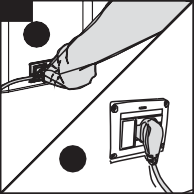 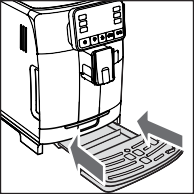 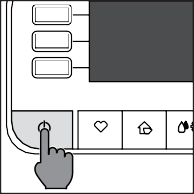 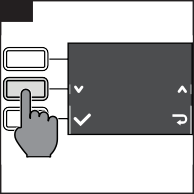 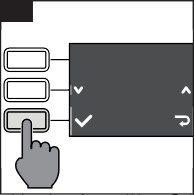 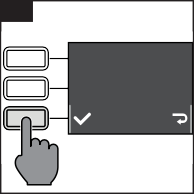 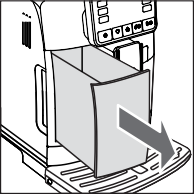 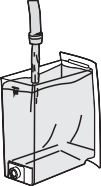 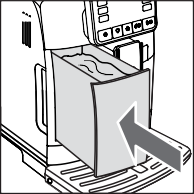 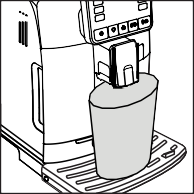 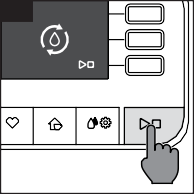 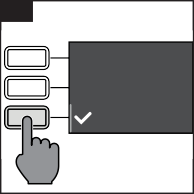 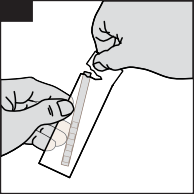 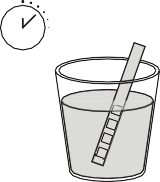 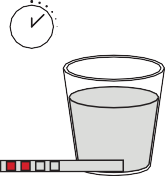 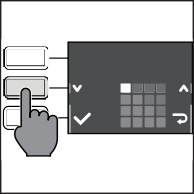 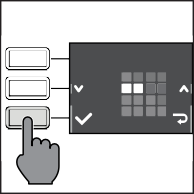 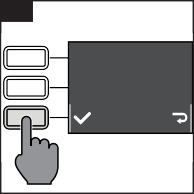 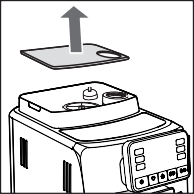 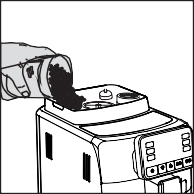 Milk carafe / Melkkan / Karafa na mléko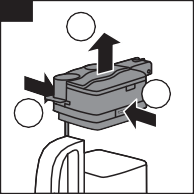 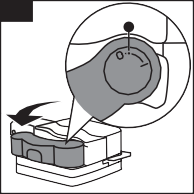 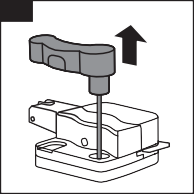 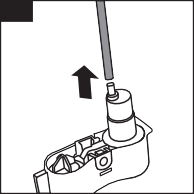 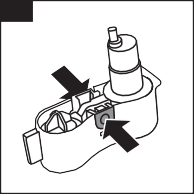 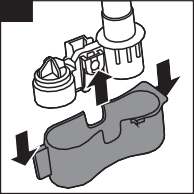 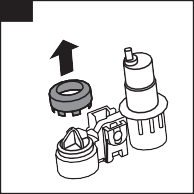 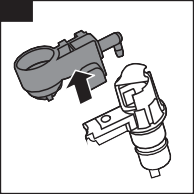 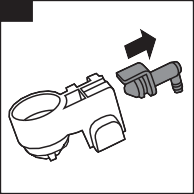 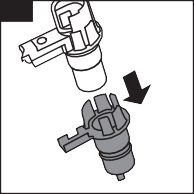 ENGLISHCongratulations on purchasing the Gaggia Cadorna Prestige!This easy-to-use machine guarantees excellent coffee drinks, every day. With its intuitive interface, you can choose from among 14 beverages, customise them and save them to the 4 available profiles, where they can be instantly brought up whenever you want.Before being packed, each of our high-quality machines undergoes rigorous testing in our laboratories to ensure it works perfectly. Because real coffee is used during testing, some residue may remain. This does not compromise the integrity of the product: it is a brand new machine.Please read the whole manual carefully before you instal, use or clean your machine. Before using it for the first time, please read carefully the safety manual provided separately and store it for future use.NEDERLANSVan harte gelukgewenst met de aanschaf van een Gaggia Cadorna Prestige! Met deze machine zal u op eenvoudige wijze steeds uitstekende resultaten verkrijgen. Dankzij de intuïtieve interface kunt u kiezen uit 14 dranken, zeaanpassen en opslaan in de 4 beschikbare profielen, om ze bij elk gebruik terug te vinden.Alvorens verpakt te worden, ondergaat elke machine strenge tests in onze laboratoria om de hoge kwaliteit en correcte werking ervan te garanderen. Er wordt ook tijden het testen koffie gebruikt, dus het is mogelijk dat er wat residu achterblijft. Dit doet geen afbreuk aan de integriteit van het product: het is een volledig nieuwe machine.In deze handleiding zult u alle nodige informatie vinden om uw machine te installeren, te gebruiken, schoon te maken en te ontkalken. Lees de aparte veiligheidsbrochure zorgvuldig door voordat u ze voor het eerst gebruikt en bewaar deze voor toekomstig gebruik.ČESKYGratulujeme k zakoupení stroje Gaggia Cadorna Prestige!Tento stroj snadný k obsluze vám garantuje excelentní kávu každý den! Díky jeho jednoduchému uživatelskému rozhraní si můžete snadno vybrat mezi 14 nápoji, upravovat je a poté je následně ukládat do 4 dostupných profilů, ze kterých mohou být okamžitě připraveny kdykoli jen chcete.Před zabalením prochází každý z našich špičkových strojů důkladným testováním v našich laboratořích abychom se ujistili, že funguje zcela dokonale. Protože je k testování použita opravdová káva, můžou ve stroji zůstat  její pozůstatky. To však nekompromituje s neporušeností produktu: Jde o zbrusu nový stroj.Prosíme přečtěte si před instalací, čištěním či použitím pozorně celý manuál. Před prvním použitím si taktéž přečtěte bezpečnostní příručku dodávanou zvlášť a uložte si ji pro další použití.6	ČeskyObsahPřehled zařízeníOvládací panel a disple....j.........................................................................................................................................................................................................................................................................................................................................................................................................................................................................................................8............7Přehled stroje	(Fig.2)8Ovládací panel a displejTento stroj s sebou přináší snadno ovladatelný, intuitivní displej. Prosíme podívejte se níže, najdete tam detailní vysvětlení funkce každého tlačítka.Přehled ovládacího panelu ( fig. 1)	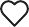 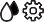 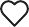 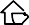 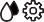 Multifunkční tlačítkaPoužijte multifunkční tlačítka po stranách displeje pro výběr možnosti či nápoje indikovaném  na obrazovce.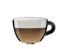 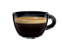 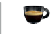 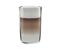 9První instalacePřed použitím stroje je klíčové následovat několik snadných kroků, jasně vysvětlených na vysvětlujících nákresech v rychlém průvodci na začátku manuálu.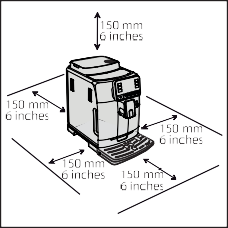 Manuální proplachovací cyklus	Když stroj instalujete poprvé či po dlouhé době, je důležité propláchnout vodní okruh.Umístěte nádobu pod kávovou výpusť, proscrollujte stránkami a vyberte "ESPRESSO LUNGO"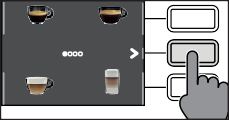 Stiskněte           aniž byste přidávali předemletou kávu.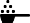 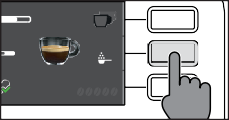 Stiskněte START/STOP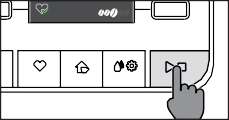 horkou vodu.  pro začátek vypouštění nápoje. Stroj vypustí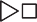 Vyprázdněte  nádobu a ujistěte se, že je výpusť nainstalována.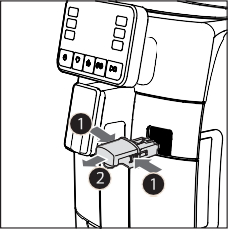 Umístěte nádobu pod výpusť vody a vyberte  nápoj "HORKÁ VODA"..Stiskněte  START/STOP	pro zahájení vypouštění.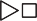 Vyprázdněte  nádobu  a opakujte kroky 6 a 7 dokud  není  nádrž prázdná.Na konci této operace naplňte nádrž znovu až po úroveň MAX. Stroj je nyní připraven k použití.10Měření tvrdosti vodyPři instalaci bude třeba nastavit tvrdost vody. Vezměte si proužek pro měření tvrdosti vody, který najdete v krabici a následujte kroky zobrazené na displeji během  instalace. Pokud budete chtít upravit tvrdost vody později, stiskněte tlačítko ČIŠTĚNÍ/ NASTAVENÍ    , vyberte NASTAVENÍ a poté "TVRDOST VODY" z menu.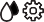 Ponořte měřící proužek do skleničky vody na 1 sekundu. Odeberte proužek a počkejte 1 minutu.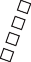 Poznamenejte si, kolik čtverečků zčervenalo.Použijte zelená tlačítka " " a " " pro výběr tvrdosti vody podle tabulky níže. Potvrďte nastavení stiskem  .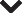 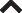 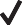 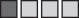 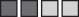 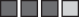 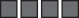 INTENZA+ Vodní filtrDoporučujeme použití INTENZA + vodního filtru pro omezení výskytu vodního kamene. To zaručuje delší životnost stroje a lepší aroma vaší kávy.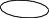 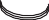 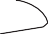 Voda je klíčovou součástí přípravy  kávy: Proto je extrémně důležité ujistit se, že je vhodně filtrována.INTENZA+ vodní filtr předchází vzniku minerálních látek a zlepšuje tak kvalitu vody.11Instalace INTENZA+ vodního filtruOdeberte malý bílý vodní filtr z vodní nádrže a uskladněte jej na suchém  místěPonořte INTENZA+ vodní filtr vertikálně(otvorem nahoru) do studené vody a jemně zatlačte na jeho strany pro odstranění bublinek vzduchu.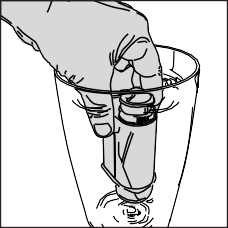 Vyndejte INTENZA+ vodní filtr z vody. Nastavte stroj podle detekované tvrdosti vody(viz "Měření tvrdosti vody") a písmen na těle filtru: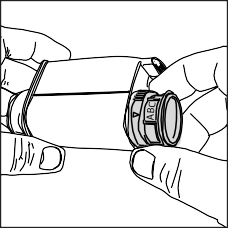 A = měkká voda - 1 nebo 2 malé čtverce B = tvrdá voda(standard) - 3 malé čtverce C = velmi tvrdá voda - 4 malé čtverceUmístěte INTENZA+ vodní filtr do vodní nádrže. Ujistěte se, že je umístěn správně. Znovu naplňte nádrž vodou a umístěte ji do přihrádky jí určené.Následujte instrukce na displeji pro aktivaci filtru.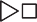 Výměna INTENZA+ vodního filtruKdyž vyprší životnost INTENZA+ filtru, zobrazí se na displeji varovná zpráva.Nahraďte či vypněte filtr stiskem tlačítka ČIŠTĚNÍ/NASTAVENÍ   a poté tlačítka NASTAVENÍ.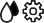 Vyberte tlačítko "VODNÍ FILTR"Vyberte "NAHRADIT" pro výměnu filtru či "VYPNOUT" pokud nezamýšlíte dále Užívat filtr. Potvrdte stiskem tlačítka  .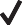 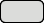 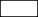 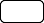 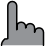 Následujte instrukce zobrazené na displeji pro správnou  aktivaci filtru..Poznámka: Pokud  nechcete nahrazovat filtr, vyberte "VYPNOUT" pro jeho vypnutí.	12Typy nápojů13Tácek na espressoTento stroj byl navržen  tak, aby garantoval dechberoucí výsledky od tradičního espressa až po nespočet jiných nápojů. Pokud si přejete vyzkoušet tradiční  italské espresso s delikátní vrstvou  přirozené crémy na povrchu, doporučujeme použití tácku na espresso, který byl integrován do stroje. Tento tácek umožňuje použití tradičních šálků na espresso pro zajištění perfektní vzdálenosti od výpusti pro kompaktní, stejnorodou crému a vypouštění nápoje, aniž by docházelo k cákancům.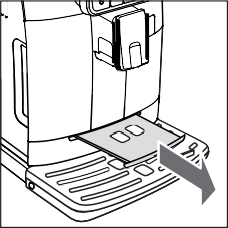 Příprava kávyPříprava kávy z celých kávových zrnTip:Předehřejte šálky horkou vodou pro teplejší kávu.	Odstraňte tácek na espresso, umístěte šálek pod kávovou výpusť, snižujíc či zvyšujíc kávovou  výpusť dle velikosti použitého  šálku.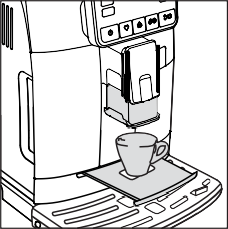 Stiskněte tlačítko DOMŮ	pro zobrazení nápojového menu.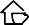 Procházejte různé stránky pro nalezení a výběr požadovaného  nápoje.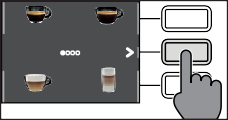 Jakmile je nápoj vybrán, je možné připravit dva šálky ve stejnou dobu(s vyjímkou AMERICANA) stiskem tlačítka .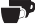 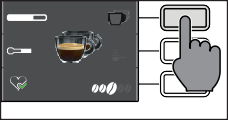 Nakonec stiskněte START/STOP   pro začátek vypouštění  kávy.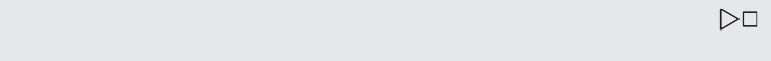 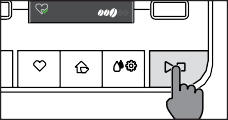 Pokud si přejete přizpůsobit nastavení konkrétního nápoje, pokračujte prosím do kapitoly "Přizpůsobení nápojů".14Příprava nápoje pomocí předemleté kávy	Použijte přibalenou odměrku pro vložení správného množství předemleté kávy do přihrádky pro předemletou kávu.Zdvihněte víčko přihrádky na předemletou kávu a přidejte jednu po okraj plnou odměrku předemleté kávy.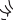 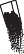 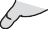 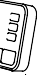 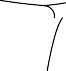 Umístěte šálek pod kávovou výpusť a zvolte požadovaný nápoj.Stiskněte tlačítko   .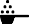 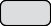 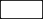 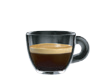 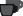 Pokud si přejete přizpůsobit nastavení konkrétního nápoje, pokračujte prosím do kapitoly "Přizpůsobení nápojů".Příprava kávových nápojů založených na napěněném mléceNaplnění karafy na  mléko	Karafa na mléko může být naplněna před nebo během použití.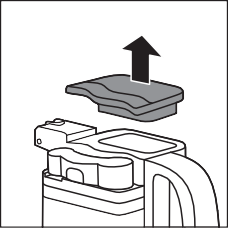 . 1 Zdvihněte víko tak, jako na obrázku (karafa na mléko).Česky	152 Nalijte do karafy mléko. Hladina mléka musí být mezi minimem (MIN) a maximem (MAX) vyznačenými na karafě. Vyměňte víčko.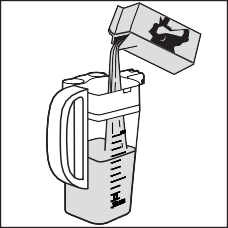 Vložení karafy na mlékoOdeberte vodní výpusť(pokud je nainstalována):Stiskněte dvě krajní tlačítka pro odblokování výpusti(1) a lehce jej zvedněte. Pro odebrání výpusti ji vytáhněte(2)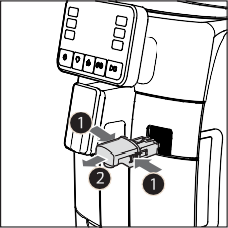 Nastavte výpusť mléčné karafy do pozice "I".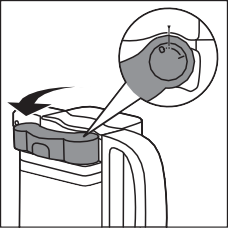 Lehce ji nakloňte a suňte ji celou do kolejnic ve stroji, dokud se nezavěsí na odkapávač.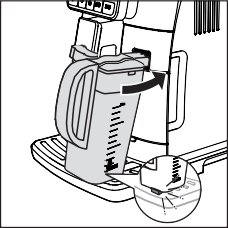 Poznámka: Při vkládání karafy nepoužívejte hrubou sílu.	Odebrání karafy na mlékoOtočte karafu vzhůru dokud se sama neuvolní z odkapávače. Poté ji odeberte.16Vypouštění kávových nápojů založených na mléčné pěněTip: Předehřejte šálky pro teplejší nápoj.	Stiskněte DOMŮ  A vyberte si z menu požadovaný  nápoj.Stiskněte tlačítko pro vybraný nápoj a umístěte pod kávovou výpusť a výpusť mléčné karafy vhodný šálek či sklenici.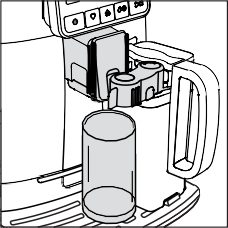 Stiskněte START/STOP	 pro začátek přípravy vybraného nápoje.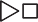 Stroj vypustí předdefinované množství napěněného mléka do hrnku či sklenice. Káva či napěněné mléko mohou být vypuštěny jako první v závislosti na vybraném nápoji.Pokud si před výdejem přejete nápoj přizpůsobit, přejděte na kapitolu "přizpůsobení nápoje".Po vydání vašich nápojů založených na napěněném mléku je nejlepší, když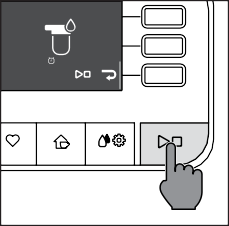 poté provedete rychlou proceduru čištění karafy, která trvá méně než 10 sekund. Tato procedura však může být provedena později otevřením menu čištění přes tlačítko   ČIŠTĚNÍ/NASTAVENÍ . Následujte instrukce zobrazené na displeji. Čistící procedura může být provedena i tehdy, když je v karafě mléko.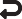 Stiskněte START/STOPprocedury později.pro potvrzení, nebo tlačítko " "   pro provedeníVypouštění horké vodyVložte výpusť horké vody.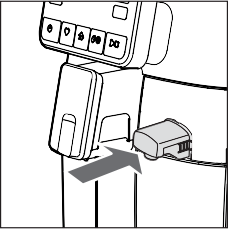 17Stiskněte DOMŮ   a procházejte různé obrazovky použitím zelených  tlačítek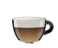 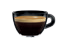 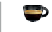 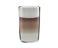 "      " a "   a vyberte "HORKÁ VODA".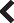 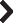 Stiskněte tlačítko "HORKÁ VODA", nakonec stiskněte START/STOP       prozahájení vypouštění.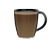 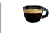 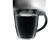 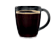 Pokud si přejete před začátkem přizpůsobit množství vody, přejděte na kapitolu "Přizpůsobení nápojů".Přizpůsobení nápojů a vytvoření profiluTento stroj umožňuje modifikovat nastavení nápoje podle vašich preferencí a uložit jej do jednoho ze čtyř dostupných profilů.PřizpůsobeníStiskněte DOMŮ	Vyberte váš nápoj.Všechna nastavení, která mohou být upravena či vybrána jsou zobrazena na displeji Na základě typu nápoje můžete upravovat následující nastavení: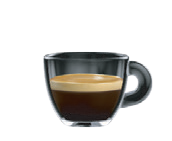 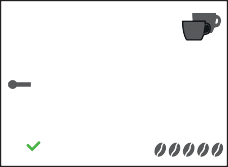 Množství kávy a mlékaTeplota kávyPříprava dvou šálků ve stejnou chvíliPoužití předemleté kávyIntenzita aromatu (pouze při užití kávových zrn)Jakmile byla tlačítka KÁVA	či MLÉKO	"  stisknuta, použijte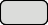 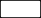 tlačítka	a	pro zvolení požadovaného množství.Stiskněte	 pro potvrzení a návrat na předchozí obrazovku, kde se již zobrazí nové množství.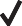 Stiskněte " TEMP	" několikrát pro nastavení teploty nápoje z výběru následujících možností: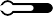 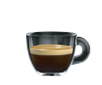 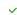 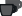 nízkástřednívysoká18Stiskněte	" " pro přípravu dvou šálků či "  " pro přípravu šálku jednoho. Obrázek nápoje ve středu indikuje zvolené množství šálků.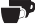 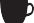 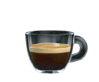 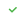 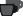 Stiskněte " " pro aktivaci použití předemleté kávy. Poznámka: tato funkce umožňuje přípravu pouze jednoho nápoje v jeden okamžik.	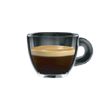 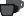 Pro nastavení intenzity aromatu, stiskněte . Pokaždé když toto tlačítko stisknete, zvýší se intenzita aromatu o jeden stupeň. Displej zobrazuje zvolenou intenzitu.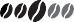 Velmi jemné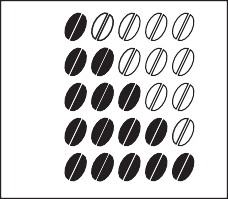 JemnéNormálníSilnéVelmi silnéPoznámka: tato funkce není dostupná pro předemletou  kávu.	Jakmile byl nápoj přizpůsoben, můžete jej uložit do konkrétního profilu stiskem tlačítka 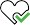 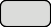 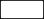 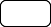 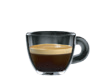 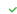 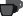 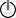 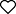 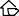 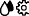 Vyberte si jeden ze čtyř profilů, do kterého chcete uložit nápoj.Vytvoření profiluExistují dva způsoby pro vytvoření profilu:Použitím DOMŮ ,  , jak je popsáno v kapitole "Přizpůsobení nápojů" , body 9 a 10Použitím  "OBLÍBENÝCH" , jak je popsáno  dále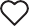 Stiskněte tlačítko "OBLÍBENÉ" 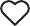 Zvolte vámi preferovanou barvu profilu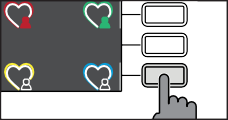 Stiskněte tlačítko "PŘIDAT NÁPOJ"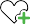 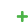 Zobrazí se obrazovky nápojů. Vyberte nápoj, který si chcete uložit a upravte jej následováním kroků 3-8 v kapitole "Přizpůsobení nápojů".19Stiskněte    pro uložení přizpůsobeného obrázku do vašeho profilu. V tuto chvíli, můžete připravit nápoj nebo odejít z menu stiskem jednoho z ESC tlačítek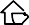 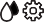 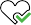 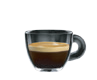 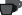 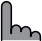 ( DOMŮ	, OBLÍBENÉ , ČIŠTĚNÍ/NASTAVENÍ	).Uložený nápoj je nyní na seznamu vašich preferencí. Je označen malým srdcem ve stejné barvě, jako je vybraný profil).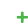 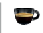 Poznámka: Jakmile je použit, ikona profilu změní barvu.	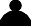 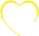 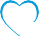 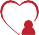 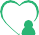 Nápoj uložený v profilu může být modifikován použitím tlačítka "UPRAVIT"   , nebo nebo smazán použitím "SMAZAT" 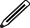 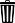 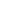 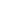 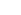 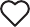 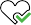 Nastavení mletí kávyMůžete upravovat nastavení mletí použitím úpravného otočníku na nádobě na kávová zrna. Keramický mlýnek na kávu garantuje dokonalou přípravu každého šálku kávy. Aroma je díky tomu zachováno, což zajišťuje perfektní chuť za všech okolností.Umístěte šálek pod kávovou výpusť.Odeberte víko nádoby na kávová zrna.Připravte espresso tak, jak je popsáno v kapitole "Příprava kávy z celých kávových zrn".Zatímco stroj mele kávu, umístěte konec rukojeti měřící odměrky pro předemletou kávu na otočníku pro úpravu mletí umístěném na nádobě na kávová zrna. Použijte rukojeť odměrky pro zatlačení a rotaci otočníku doleva či do prava, o jeden vrub.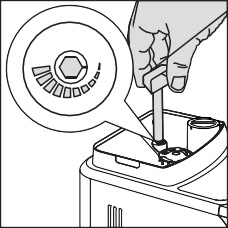 20Můžete si vybrat z 10 nastavení mletí, od jemného po hrubé. Čím menší vrub, tím silnější a bohatší káva.Čištění a údržbaBěžné čištění a údržba udržují stroj v perfektním stavu pro zajištění dokonalé chuti kávy, stálého průtoku a excelentní mléčné pěny. Prosíme pokračujte na následující tabulku, abyste věděli, kdy a jak čistit odnímatelné části stroje. Pro detailnější informace si prosíme přečtěte relevantní kapitoly.Tabulka čištění21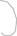 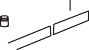 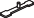 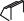 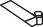 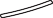 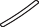 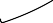 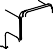 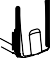 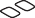 Čištění karafy na mlékoČistící programy mléčné karafyStroj má dva programy pro čištění mléčné karafy: rychlé čištění a hloubkové čištění. Oba programy mohou být vybrány pomocí tlačítka ČIŠTĚNÍ/NASTAVENÍ   a poté stiskněte tlačítko "ČIŠTĚNÍ".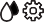 Rychlé čištěníRychlé čištění zahrnuje čištění mléčné výpusti. Procedura může být provedena  i s mlékem v karafě.Hloubové čištěníHloubkové  čištění karafy zahrnuje důkladné čištění celého mléčného okruhu pomocí "Philips čističe mléčného okruhu".22Přesné čištění karafy na mléko pod tekoucí vodouPro důkladné čištění karafy na mléko ji musíte kompletně rozebrat a umýt ji pod tekoucí vodou. Následujte tyto kroky:Stiskněte uvolňovací tlačítka  pro odebrání víka(fig. 23).Otočte výpusť karafy do pozice ""(fig. 24)Zdvihněte výpusť mléka z víčka (fig. 25).Odeberte sací trubici mléka (fig. 26).Stiskněte tlačítko vyznačené šipkou pro odblokování krytu výpusti mléka(fig. 27).Pro odebrání krytu lehce zatlačte na strany dávkovače a vytáhněte z něj kryt směrem vzhůru.(fig. 28).Odeberte kruh z dávkovače karafy na mléko (fig. 29).Vytáhněte pěnovací jednotku (fig. 30).Odtáhněte podporu z pěnovací jednotky(fig. 31).Vytáhněte podporu směrem ven a oddělte ji od zbývající části(fig. 32).Očistěte všechny části teplou vodou.Složte znovu všechny části v opačném   pořadíČištění varné skupinyOdebrání varné skupinyVypněte stroj a odpojte napájecí  kabel.Odeberte nádobu na kávové puky a otevřete servisní dvířkaOdeberte zásuvku na kávové pozůstatky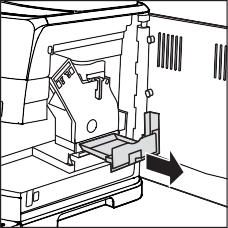 23Stiskněte PUSH  páku (1) a zatálněte za rukojeť varné skupiny (2) pro její odebrání ze stroje.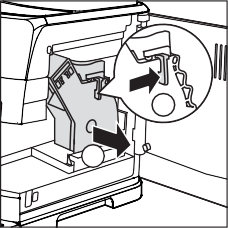 Čištění varné skupiny pod varnou skupinouVyčistěte důkladně výstupní potrubí rukojetí lžičky či jiného kulatého kuchyňského náčiní.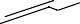 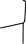 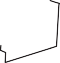 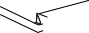 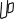 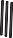 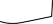 Důkladně propláchněte varnou skupinu vlažnou vodou. Opatrně umyjte horní filtr.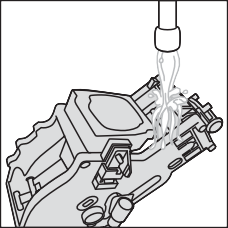 Nechte varnou skupinu vysušít na vzduchu.Čištění varné skupiny s kávovými čistícími tabletamiVarování: používejte pouze Gaggia tablety pro odstranění mastných kávových pozůstatků.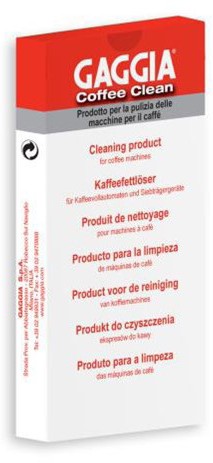 Umístěte nádobu pod kávovou výpusť.Stiskněte ČIŠTĚNÍ/NASTAVENÍ	a zvolte tlačítko CLEAN na displeji.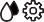 on the display.Vyberte " BREW GROUP CLEANING " a stiskněte  START/STOP	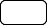 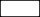 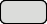 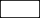 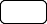 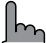 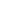 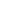 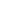 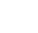 Následujte instrukce na displeji pro správné vyčištění varné skupiny.Procedura zabere přibližně 5 minut. START/STOP tlačítko	                     může být použito pro zastavení či opětovné spuštění procedury.24Znovuvložení varné skupinyPřed znovuvložením varné  skupiny do stroje se ujistěte, že se dva žluté ukazatele na stranách shodují. Pokud ne, proveďte následující: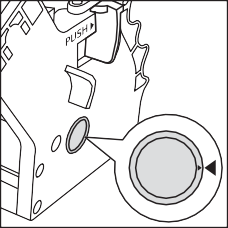 Ujistěte se, že je páka v kontaktu s tělem varné skupiny.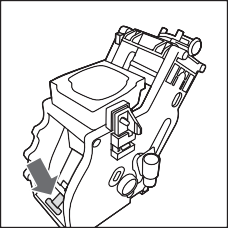 Ujistěte se, že je žlutý zajišťovací hák varné skupiny je ve správné  pozici.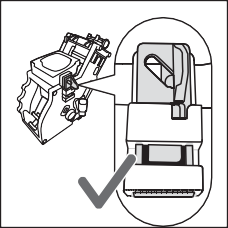 Pro nastavení správné pozice háku jej vytlačte nahoru do nejvyšší možné pozice.Pokud je hák stále v nižší pozici, znamená to, že není ve  správné pozici.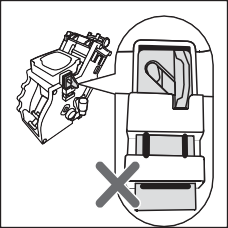 Vložte znovu varnou skupinu do stroje po postranních kolejncích dokud se nezajistí ve správné pozici. Ve chvíli, kdy se tak stane, uslyšíte cvaknutí.Varování: nestiskněte PUSH páku.	Zavřete servisní dvířka.25Zvlhčování varné skupinyAbyste zajistili perfektní výkon stroje, je nutné zvlhčovat varnou skupinu. Pokračujte na následující tabulku frekvence zvlhčování.Vypněte spotřebič a odpojte napájecí kabelOdeberte varnou skupinu a propláchněte ji vlažnou  vodu(Viz Čištění varné skupiny pod tekoucí vodou).Aplikujte tenkou vrstvu zvrhčovače okolo vkládacího čepu  na dolní části varné skupiny.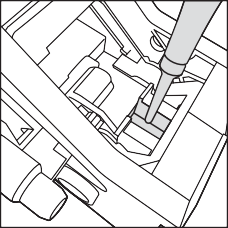 Aplikujte tenkou vrstvu zvlhčovače na kolejnice na obou stranách(viz obrázek).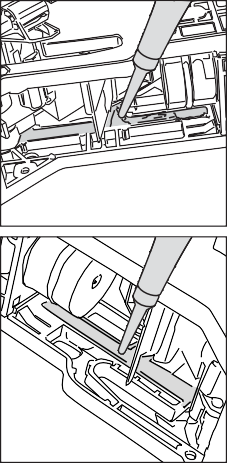 Vložte znovu varnou skupinu (viz kapitola Znovuvložení varné skupiny)26OdvápňováníOdvápňovací proceduraje nutné provést odvápnění, kdykoli tak stroj signalizuje.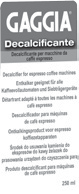 Používejte pouze Gaggia odvápňovací roztok navržený pro garanci excelentního výkonu stroje. Použití jiných produktů může stroj poškodit a zanechávat ve vodě zbytky. Pokud stroj nebude odvápňován, stává se záruka neplatnou.Stiskněte ČI ŠTĚNÍ/NASTAVENÍ    a vyberte tlačítko" CLEAN " zobrazené na displeji- Stiskněte tlačítko "DESCALING", poté stiskněte tlačítko START/STOP STA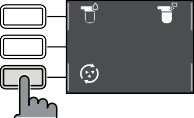 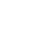 Odeberte odkapávač a nádobu na kávové puky, vyprázdněte je a vložte je znovu do stroje.Odeberte vodní nádrž a vyprázněte ji. Taktéž odeberte INTENZA+ filtr je-li přítomen.Vylijte celou láhev Gaggia odvápňovacího roztoku do vodní nádrže a naplňte nádrž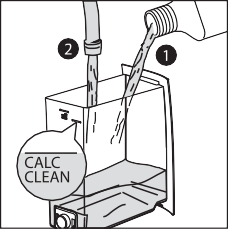 vodou až po vrub "CALC CLEAN". Poté ji vložte zpět do stroje.Naplňte karafu do poloviny vodou a vložte ji do stroje.Následujte instrukce  na displeji pro zahájení odvápňovací procedury.Tato procedura trvá přibližně 25 minut a skládá se z odvápňovacího cyklu a proplachovacího cyklu provedených společně s vypouštěním  vJakmile je odvápňovací cyklus hotový, propláchněte vodní nádrž, karafu a vodní okruh. Následujte  přitom instrukce na displeji.Nahraďte INTENZA+ filtr ve vodní nádrži.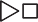 27Co dělat když je odvápňovací proces přerušenMůžete ukončit odvápňovací proceduru stiskem tlačítka ON/OFF  na ovládacím panelu. Pokud je odvápňování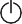 Vyprázdněte vodní nádrž a důkladně ji vymyjte.Naplňte vodní nádrž čerstvou vodou až po vrub CALC CLEAN a znovu zapněte stroj. Stroj se zahřeje a provede automatický proplachovací cyklus.Před přípravou jakéhokoli nápoje proveďte manuální proplachovací cyklus tak, jak je popsáno v kapitole tomu určené.Různá NastaveníStiskem tlačítka ČIŠTĚNÍ/NASTAVENÍ    a následným výběrem možnosti "NASTAVENÍ", je možné resetovat nebo upravit různé parametry stroje včetně:JazykaVodního filtruČasovače přejití do Stand-byTvrdosti vodyJednotekPočítadla nápojůObnovení do továrního nastaveníJazykKdyž je vybrána ikona nastavení jazyka, zobrazí se sezhnam dostupných jazyků.28Vodní filtrKdyž je vybrán "VODNÍ FILTR", následujte instrukce  na displeji a instrukce popsané v kapitolách "Instalace INTENZA+ vodního filtru"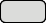 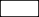 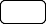 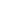 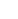 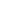 Časovač stand-byKdyž je " ČASOVAČ  STAND-BY" zapnut, může být nastaven na: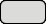 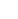 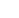 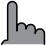 15 min30 min60 min180 minTvrdost vodyKdyž je vybrána "TVRDOST VODY", následujte instrukce na dipleji a ty popsané v kapitole "Měření tvrdosti vody".JednotkyVybráním možnosti " JEDNOTKY ":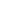 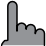 Je možné nastavit jednotky objemu na "ml" či "oz".Počítadlo nápojůJe možné zobrazit množství šálků od každého nápoje, které bylo od prvního spuštění stroje vydáno. Tato čísla nemohou být vynulována.Obnova továrního nastaveníJe možné uvést zařízení do továrního nastavení. Před provedením tohoto úkonu bude stroj vyžadovat potvrzení. Všechny  parametry budou resetovány kromě těch vztahujícím se k profilům (OBLÍBENÉ ) a počítadlu nápojů.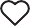 29Chybové kódySeznam níže vysvětluje chybové kódy, které se na displeji mohou objevit, jejich význam a řešení problému. Pokud jsou navrhovaná řešení neefektivní (na displeji chybový kód zůstává a stroj nefunguje správně) nebo tehdy, když se zobrazují další chybové kódy, kontaktujte prosím autorizovaný servis, centrum distribuce či vašeho lokálního prodejce. Kontaktní informace najdete na www.gaggia.com a www.gaggia.it.30Řešení problémůTato kapitola shrnuje nejčastější problémy, kterým můžete čelit při používání stroje. Pokud nejste schopni vyřešit problém za pomoci informací níže, navštivte www.gaggia.com nebo www.gaggia.it nebo kontaktujte  zákaznickou podporu ve vaší zemi3132GAGGIA DoplňkyKáva a doplňky jsou dostupné v autorizovaných centrech (Itálie) nebo u distributorů ve vaší zemi.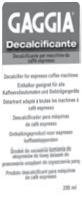 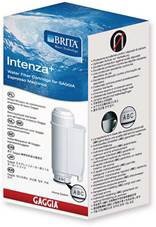 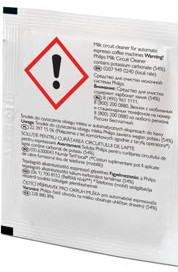 Odvápňovací produktINTENZA+ vodní filtr	Odstraňovač kávové mastnotyČistič mléčného okruhu(Philips)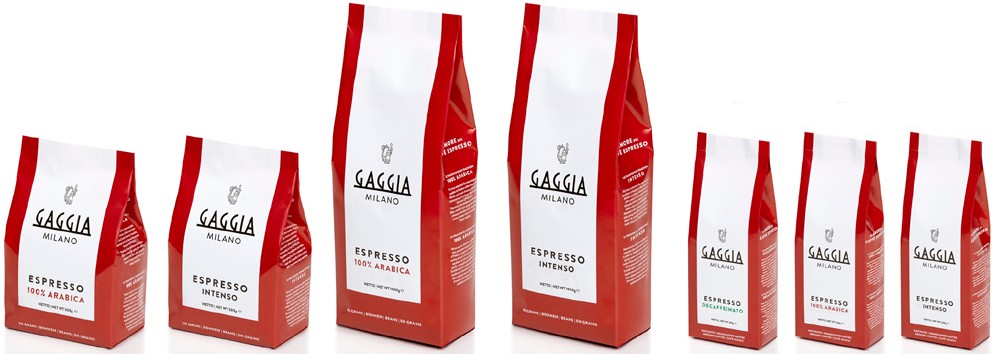 Škála kávy jak zrnové tak předemleté: 100% Arabica / Intenzivní / Bez kofeinu33Technické specifikaceVíko nádoby na kávová zrnaNádoba na kávová zrnaZástrčka napájecího kabeluVodní nádržNádoba na předemletou kávuOtočník hrubosti mletíOvládací panelNastavitelná kávová výpusťNádoba na kávové pukyOdkapávací zásuvkaMřížka odkapávací zásuvkyIndikátor "plná odkapávací zásuvka"Espresso tácekNapájecí kabelZvlhčovačMěřící odměrka na předemletou kávutester tvrdosti vodyServisní dvířkaZásuvka na kávové pozůstatkyVarná skupinaUvolňovací tlačítka odkapávací zásuvkyKarafa na mlékoVýpusť vody1/2 MULTIFUNKČNÍ tlačítka1/2 MULTIFUNKČNÍ tlačítka1/2 MULTIFUNKČNÍ tlačítkaVybírají funkce zobrazené na displeji3 ON/OFF	 tlačítko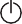 3 ON/OFF	 tlačítkoZapínání a vypínání stroje4	OBLÍBENÉ4	OBLÍBENÉtlačítko Otevírá menu osobních profilůtlačítko Otevírá menu osobních profilů5 DOMŮ	tlačítko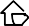 5 DOMŮ	tlačítkoOtevírá menu nápojů6 ČIŠTĚNÍ/NASTAVENÍ6 ČIŠTĚNÍ/NASTAVENÍOtevírá menu čištění a nastavení7START/STOP tlačítkoSTART/STOP tlačítkoStartuje/zahajuje přípravu vybraného nápoje nebo startuje/zahajuje proceduru indikovanou na displeji.Popis částiKdy čistitJak spustit čistící cyklusVodní nádržTýdenníVyčistěte ji pod tekoucí vodou.Přihrádka na předemletou kávu/ vývodní potrubí.TýdenníVyčistěte horní část použitím rukojeti lžičky, tak jak je zobrazeno níže.Tácek na espressoZáleží na používáníOdeberte tácek na espresso a vyčistěte jej tekoucí vodou.Frekvence zvlhčováníMnožství nápojů připravených denněFrekvence zvlhčováníNízká1-5Každé 4 měsíceNormální6-10Každé 2 měsíceVysoká>10Každý měsícLanguages availableITALIANDUTCHHUNGARIANENGLISHDANISHBULGARIANGERMANGREEKČESKYFRENCHPOLISHSLOVAKSPANISHRUSSIANLITHUANIANPORTUGUESEROMANIANProblémPříčinaŘešení"INTENZA+" filtr nemůže být vložen.Odstraňte vzduch z filtru.Nechte bubliny vzduchu z lahve vyletět.Nádrž stále obsahuje nějakou vodu.	Vyprázdněte nádrž před instalací filtru.Nádrž stále obsahuje nějakou vodu.	Vyprázdněte nádrž před instalací filtru.Nádrž stále obsahuje nějakou vodu.	Vyprázdněte nádrž před instalací filtru.Na INTENZA+ filtru není gumové těsnění.zkontrolujte balení a nainstalujte na "INTENZA+" filtr gumové těsnění.Pod strojem je voda..Odkapávací zásuvka je příliš plná a došlo k jejímu přelití.Vyprázdněte odkapávací zásuvku když se objeví červené světlo v mřížce odkapávače. Před odvápňovací procedurou vždy vyprázdněte odkapávací zásuvku.Napětí, energetické hodnocení, příkonViz datový štítek na vnitřní straně servisních dvířek.MateriálTermoplastického typuRozměry221 x 340 x 430 mmHmotnost7.5 kgDélka napájecího kabelu1200 mmOvládací panelPřední panelVelikost šálkuAž 150 mmVodní nádrž1.8 litru - Odnímatelný typKapacita nádoby na kávová zrna250 gKapacita nádoby na kávové puky10Tlak pumpy15 barBoilerBoiler z nerezové oceliBezpečnostní zařízeníTermální fúze